市民の皆様令和４年２月（一財）中央市農業振興公社野菜栽培の営農講座開催について農地の有効活用や直売所の品目拡大を目指して、野菜類の栽培技術向上や新規作物導入のために育苗や栽培管理などの実務の研修会を開催します。　なお、作業ができる服装と軍手を準備して、ご参加をお願いします。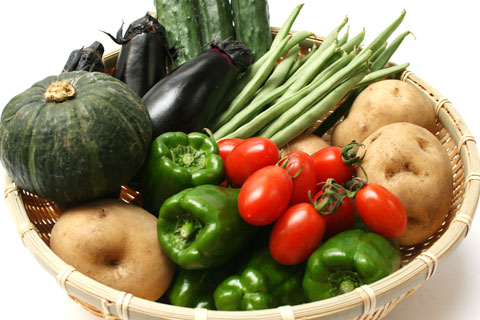 　（原則的に継続受講とします）　定　員　　２０名程度　講　師　　中北農務事務所より講師をお願いしています。　会　場　　（一財）中央市農業振興公社の畑(椚田)　開講日　　５月中旬より翌年１月までの７回程度　受講日　　2,000円（資材・教材代）　　　　　　第1回目に徴収　申込期限　４月23日（　）までに、（一財）中央市農業振興公社または　　　　　　道の駅とよとみで受付けます。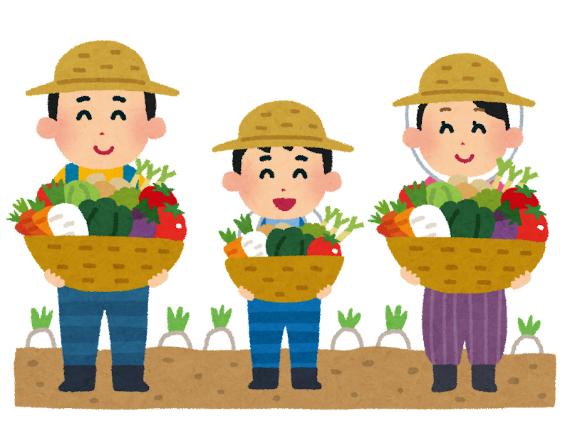 講座内容とスケジュール予定　　マルチ張り替え不要で年２作栽培　　新しい種類、品種の栽培第１回　５月下旬　開講式、ほ場準備、１作目播種第２回　６月中旬　１作目の除草、病害虫防除第３回　７月下旬　１作目の収穫　　　　　　　　　　　・・・・計７回実施予定。【栽培予定品目】生育状況により開催日時、内容を変更あり・１作目・・・落花生、サツマイモ、エダマメなど・２作目・・・茎ブロッコリー、カリフローレ、サンチュなど・講習（座学）　：農薬の適正使用、土つくり等　　　　　　　：レシピ紹介（１０月・１１月開催講座）その他、連絡事項について〇　第１回目の日程は、５月下旬の予定です。　　日程が決定し次第受講申込者にご案内いたします。問合せ先：（一財）中央市農業振興公社　（電話）055-269-2411　（FAX）055-269-2412　　　　　令和４年度野菜栽培営農講座受講参加申込者　申込日　　月　　日申込期限　４月２３日（　）までに（一財）中央市農業振興公社または道の駅とよとみで受け付けます住所氏名電話申込場所